Об утверждении нормативных затрат на оказание муниципальных услуг (выполнения работ) и нормативных затрат на содержание имущества  бюджетного учреждения культуры  историко-этнографического музея «Хлеб» муниципального округа Чувашской Республики»	В соответствии с постановлением администрации  Батыревского района от            26 декабря 2017 года  № 1361 «Об утверждении Положения о порядке формирования муниципального задания на оказание муниципальных услуг (выполнения работ) в отношении муниципальных учреждений Батыревского района и финансовом обеспечении выполнения муниципального задания», администрация Батыревского муниципального округа                                                    П О С Т А Н О В Л Я Е Т	1. Утвердить на 2023 год и на плановый период 2024 и 2025 годов нормативные затраты на оказание муниципальных услуг (выполнения работ) и нормативные затраты на содержание имущества  бюджетного учреждения   культуры историко-этнографического музея «Хлеб» Батыревского муниципального округа Чувашской Республики».	2. Признать утратившими силу постановление администрации Батыревского муниципального округа Чувашской Республики от 13 ноября 2023 года № 1350 «Об утверждении нормативных затрат на оказание муниципальных услуг и нормативных затрат на содержание имущества БУК историко-этнографического музея «Хлеб» Батыревского муниципального округа Чувашской Республики  на 2023 год и на плановый период 2024 и 2025 годов».	3. Контроль за исполнением настоящего постановления возложить на  начальника отдела культуры, туризма и информационного обеспечения администрации Батыревского муниципального округа Чувашской Республики.	4. Настоящее постановление   вступает в силу со дня опубликования.Глава Батыревского муниципального округаЧувашской Республики                                                                                Р.В.СеливановПриложение № 1К постановлению администрацииБатыревского муниципального округаот 25.12. 2023 г. № 1571            НОРМАТИВЫзатрат на оказание муниципальных услуг (работ) в сфере культуры для                  муниципальных автономных (бюджетных) учрежденийБатыревского муниципального округа на 2023 год, функции и полномочия учредителя               в отношении которых осуществляет Администрация Батыревского муниципального округа    Директор                                                           В.П. МаллинаЧĂВАШ  РЕСПУБЛИКИН ПАТĂРЬЕЛ                                     МУНИЦИПАЛЛĂ ОКРУГĔН АДМИНИСТРАЦИЙĔ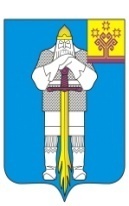 ЧУВАШСКАЯ  РЕСПУБЛИКААДМИНИСТРАЦИЯБАТЫРЕВСКОГОМУНИЦИПАЛЬНОГО ОКРУГАЙЫШĂНУ25.12.2023 ç.,  № 1571Патăрьел ялěПОСТАНОВЛЕНИЕ25.12.2023 г. № 1571село Батырево№ п/пНаправление оказания муниципальной услуги/Норматив затрат и его составляющие2023 год(руб.)Единица измерения услуги1. Создание экспозиций (выставок) музеев, организация выездных выставок (60%)1. Создание экспозиций (выставок) музеев, организация выездных выставок (60%)1. Создание экспозиций (выставок) музеев, организация выездных выставок (60%)1. Создание экспозиций (выставок) музеев, организация выездных выставок (60%)1.1Средний норматив затрат на непосредственное оказание муниципальной услуги, в том числе:558 204,43Количество экспозиций (51)Оплата труда и страховые взносы на обязательное страхование365570,83Количество экспозиций (51)Коммунальные услуги38007,00Количество экспозиций (51)Иные затраты154626,60Количество экспозиций (51)1.2Средний норматив затрат на содержание имущества, в том числе:480 671,33Кв. м общей площади (169,6)Оплата труда и страховые взносы на обязательное страхование267848,93Кв. м общей площади (169,6)Коммунальные услуги22167,00Кв. м общей площади (169,6)Иные затраты190655,40Кв. м общей площади (169,6)ИТОГО:1 038 875,762. Публичный показ музейных предметов, музейных коллекций (40%)2. Публичный показ музейных предметов, музейных коллекций (40%)2. Публичный показ музейных предметов, музейных коллекций (40%)2. Публичный показ музейных предметов, музейных коллекций (40%)2.1Средний норматив затрат на непосредственное оказание муниципальной услуги, в том числе:372 136,29Количество посетителей (8200)Оплата труда и страховые взносы на обязательное страхование243713,89Количество посетителей (8200)Коммунальные услуги25338,00Количество посетителей (8200)Иные затраты103084,40Количество посетителей (8200)2.2Средний норматив затрат на содержание имущества, в том числе:320 447,55Кв. м общей площади (169,6)Оплата труда и страховые взносы на обязательное страхование178565,95Кв. м общей площади (169,6)Коммунальные услуги14778,00Кв. м общей площади (169,6)Иные затраты127103,60Кв. м общей площади (169,6)ИТОГО:692 583,84ВСЕГО:1 731 459,60Расчет объема нормативных затрат 
на оказание (выполнение) автономным учреждением муниципальных услуг 
 и нормативных затрат на содержание закрепленного за ним муниципального имущества на 2023 год БУК ИЭМ "Хлеб" БМО ЧРРасчет объема нормативных затрат 
на оказание (выполнение) автономным учреждением муниципальных услуг 
 и нормативных затрат на содержание закрепленного за ним муниципального имущества на 2023 год БУК ИЭМ "Хлеб" БМО ЧРРасчет объема нормативных затрат 
на оказание (выполнение) автономным учреждением муниципальных услуг 
 и нормативных затрат на содержание закрепленного за ним муниципального имущества на 2023 год БУК ИЭМ "Хлеб" БМО ЧРРасчет объема нормативных затрат 
на оказание (выполнение) автономным учреждением муниципальных услуг 
 и нормативных затрат на содержание закрепленного за ним муниципального имущества на 2023 год БУК ИЭМ "Хлеб" БМО ЧРРасчет объема нормативных затрат 
на оказание (выполнение) автономным учреждением муниципальных услуг 
 и нормативных затрат на содержание закрепленного за ним муниципального имущества на 2023 год БУК ИЭМ "Хлеб" БМО ЧРРасчет объема нормативных затрат 
на оказание (выполнение) автономным учреждением муниципальных услуг 
 и нормативных затрат на содержание закрепленного за ним муниципального имущества на 2023 год БУК ИЭМ "Хлеб" БМО ЧРРасчет объема нормативных затрат 
на оказание (выполнение) автономным учреждением муниципальных услуг 
 и нормативных затрат на содержание закрепленного за ним муниципального имущества на 2023 год БУК ИЭМ "Хлеб" БМО ЧРРасчет объема нормативных затрат 
на оказание (выполнение) автономным учреждением муниципальных услуг 
 и нормативных затрат на содержание закрепленного за ним муниципального имущества на 2023 год БУК ИЭМ "Хлеб" БМО ЧРРасчет объема нормативных затрат 
на оказание (выполнение) автономным учреждением муниципальных услуг 
 и нормативных затрат на содержание закрепленного за ним муниципального имущества на 2023 год БУК ИЭМ "Хлеб" БМО ЧРРасчет объема нормативных затрат 
на оказание (выполнение) автономным учреждением муниципальных услуг 
 и нормативных затрат на содержание закрепленного за ним муниципального имущества на 2023 год БУК ИЭМ "Хлеб" БМО ЧРРасчет объема нормативных затрат 
на оказание (выполнение) автономным учреждением муниципальных услуг 
 и нормативных затрат на содержание закрепленного за ним муниципального имущества на 2023 год БУК ИЭМ "Хлеб" БМО ЧРРасчет объема нормативных затрат 
на оказание (выполнение) автономным учреждением муниципальных услуг 
 и нормативных затрат на содержание закрепленного за ним муниципального имущества на 2023 год БУК ИЭМ "Хлеб" БМО ЧРРасчет объема нормативных затрат 
на оказание (выполнение) автономным учреждением муниципальных услуг 
 и нормативных затрат на содержание закрепленного за ним муниципального имущества на 2023 год БУК ИЭМ "Хлеб" БМО ЧРРасчет объема нормативных затрат 
на оказание (выполнение) автономным учреждением муниципальных услуг 
 и нормативных затрат на содержание закрепленного за ним муниципального имущества на 2023 год БУК ИЭМ "Хлеб" БМО ЧРРасчет объема нормативных затрат 
на оказание (выполнение) автономным учреждением муниципальных услуг 
 и нормативных затрат на содержание закрепленного за ним муниципального имущества на 2023 год БУК ИЭМ "Хлеб" БМО ЧРНаименование затратКОСГУОбъем субсидий на 2023годНаименование затратКОСГУОбъем субсидий на 2023годУслуга
Публичный показ музейных предметов, музейных коллекцийРабота Создание экспозиций (выставок) музеев, организация выездных выставокНаименование затратКОСГУОбъем субсидий на 2023годКол-во посетителейКол-во экспозицийНаименование затратКОСГУОбъем субсидий на 2023год0,400,6012367Затраты, непосредственно связанные с оказанием муниципальной услуги  728284,72291313,89436970,83  в том числе:     оплата труда и  начисления на выплаты по оплате труда   персонала, принимающего непосредственное участие в оказании  муниципальной услуги (работы)211468743,50187497,40281246,10     оплата труда и  начисления на выплаты по оплате труда   персонала, принимающего непосредственное участие в оказании  муниципальной услуги (работы)213138541,2255416,4983124,73социальные пособия и компенсации персоналу в денежной форме2662000,00800,001200,00командировочные расходы2120,000,000,00материальные запасы, потребляемые в процессе оказания муниципальной услуги (работы)340119000,0047600,0071400,00Затраты на общехозяйственные нужды на оказание муниципальной услуги 941229,88376491,95564737,93в том числе:оплата труда и начисления на выплаты по оплате труда административно-управленческого, административно-хозяйственного, вспомогательного и иного персонала, не принимающего непосредственное участие в оказании муниципальной услуги (работы)211342868,88137147,55205721,33оплата труда и начисления на выплаты по оплате труда административно-управленческого, административно-хозяйственного, вспомогательного и иного персонала, не принимающего непосредственное участие в оказании муниципальной услуги (работы)213103546,0041418,4062127,60приобретение услуг связи 22128420,0011368,0017052,00приобретение транспортных услуг2220,000,000,00коммунальные услуги (за исключением затрат, отнесенных к затратам на содержание имущества) 223в том числе: возмещение коммунальных услуг2230,000,000,00      электирическая энергия (0,9)22329700,0011880,0017820,00      Газоснабжение (0,50)22333645,0013458,0020187,00содержание объектов недвижимого имущества110291,0044116,4066174,60             в том числе: прочие расходы22654791,0021916,4032874,60     эксплуатация системы охранной сигнализации и   противопожарной безопасности22613200,005280,007920,00составление отчета 2261000,00400,00600,00вывоз и захоронение тбо2252000,00800,001200,00перезарядка огнетушителей2259000,003600,005400,00техническое обслуживание газовых котлв,пож.сигнализации22512500,005000,007500,00поверка сигнализаторов2255000,002000,003000,00обследование дымоходов и вентканалов2252000,00800,001200,00заправка и восстановление картриджа22510800,004320,006480,00содержание объектов особо ценного движимого имущества292759,00117103,60175655,40             в том числе: услуги по уборке помещений226126883,0050753,2076129,80права на испол.MS OfficeProPlus2260,000,000,00материальные запасы, потребляемые в рамках содержания особо ценного движимого имущества3400,000,000,00прочие затраты на содержание особо ценного  движимого имущества3400,000,000,00увеличение стоимости основных средств31015876,006350,409525,60образов. усл. по програм. повыш. квалиф. контрактной системы в сфере закупок2260,000,000,00деклар. о плате за НВОС. постановка объектов на госуд. учет2260,000,000,00прочие расходы226150000,0060000,0090000,00Итого затраты на оказание муниципальной услуги 1669514,60667805,841001708,76Объем муниципальной услуги (ед.)8200,0051,00Нормативные затраты, непосредственно связанные с оказанием единицы муниципальной  услуги х35,538568,06Нормативные затраты на общехозяйственные нужды на оказание единицы муниципальной услуги х45,9111073,29Нормативные затраты на оказание муниципальной услуги х81,4419641,35Нормативные затраты на содержание имуществах3,02728,76Затраты на содержание имущества61945,0024778,0037167,00   в том числе:      природный газ (0,50)22333645,0013458,0020187,00      электрическая энергия (0,1)2233300,001320,001980,00обслуживание котельной здания, уборщицы2260,000,000,00Налог на имущество29125000,0010000,0015000,00Налог на вредное воздействие окружающей среды2910,00Сумма финансового обеспечения выполнения муниципального задания1731459,60692583,841038875,76